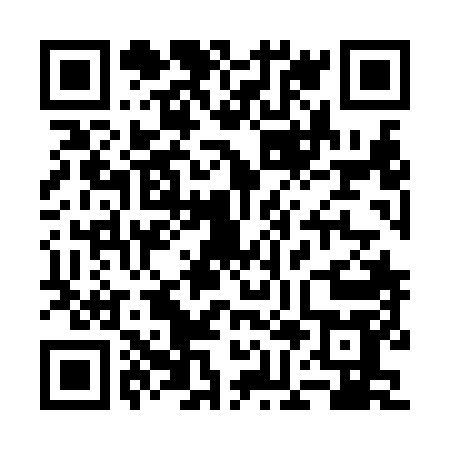 Prayer times for New Campbellwood Wye, New York, USAMon 1 Jul 2024 - Wed 31 Jul 2024High Latitude Method: Angle Based RulePrayer Calculation Method: Islamic Society of North AmericaAsar Calculation Method: ShafiPrayer times provided by https://www.salahtimes.comDateDayFajrSunriseDhuhrAsrMaghribIsha1Mon3:375:261:075:138:4810:372Tue3:375:261:075:138:4810:363Wed3:385:271:075:138:4710:364Thu3:395:271:075:138:4710:355Fri3:405:281:085:138:4710:356Sat3:415:291:085:138:4710:347Sun3:425:291:085:138:4610:338Mon3:435:301:085:138:4610:329Tue3:445:311:085:138:4510:3110Wed3:465:321:085:138:4510:3111Thu3:475:331:095:138:4410:3012Fri3:485:331:095:138:4410:2913Sat3:495:341:095:138:4310:2814Sun3:515:351:095:138:4210:2615Mon3:525:361:095:138:4210:2516Tue3:535:371:095:138:4110:2417Wed3:555:381:095:128:4010:2318Thu3:565:391:095:128:3910:2219Fri3:575:401:095:128:3910:2020Sat3:595:401:095:128:3810:1921Sun4:005:411:095:128:3710:1822Mon4:025:421:095:118:3610:1623Tue4:035:431:095:118:3510:1524Wed4:055:441:095:118:3410:1325Thu4:065:451:095:118:3310:1226Fri4:085:461:095:108:3210:1027Sat4:095:471:095:108:3110:0928Sun4:115:491:095:098:3010:0729Mon4:135:501:095:098:2910:0530Tue4:145:511:095:098:2710:0431Wed4:165:521:095:088:2610:02